Situation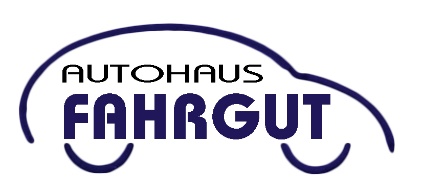 Im Rahmen Ihrer Ausbildung zur Automobilkauffrau/zum Automobilkaufmann im Autohaus Fahrgut e. K. in Singen werden Sie zurzeit im Kundendienst eingesetzt. Ein Kunde schildert Ihnen am Telefon, dass auf der Fahrt zum Büro eine Kontrollanzeige im Fahrzeugdisplay erschien. Mithilfe der Bedienungsanleitung hat er herausgefunden, dass es sich um die Bremsbelagverschleißanzeige handelt. Er möchte gegen Abend vorbeikommen und mit einer Mitarbeiterin bzw. einem Mitarbeiter des Autohauses die weitere Vorgehensweise absprechen.Um in ähnlichen Situationen schnell Informationen zur Hand zu haben und sich auf solche Gespräche vorbereiten zu können, beauftragt Ihr Ausbilder Sie, das Kapitel „Bremsanlage“ für das Mitarbeiterhandbuch des Unternehmens zu verfassen. AuftragErstellen Sie den Eintrag für das Mitarbeiterhandbuch. Verwenden Sie die durch Ihren Ausbilder vorstrukturierten Seiten des Mitarbeiterhandbuchs. LösungshinweisDatenkranzPoster „Richtlinien zur Bremsenreparatur Scheibenbremse“: www.hella.com/hella-at/assets/media/Poster_Reparatur_Bremsen1_TRW.pdf 
(Zugriff am 25.02.2018)Technische Informationen „Schadensbeurteilung bei Scheibenbremsbelägen und Bremsscheiben“:http://textar.com/wp-content/uploads/2016/02/TX_BRO_PC-FaultDiagnostics_A4_DEU_WEB.pdf
(Zugriff am 25.02.2018)Animationsvideo Aufbau und Funktion Scheibenbremse: www.youtube.com/watch?v=Au_SRabG_64 (Zugriff am 25.02.2018)Animationsvideo Aufbau und Funktion Bremssystem:www.youtube.com/watch?v=CzEBVdZeyQs (Zugriff am 25.02.2018)Technische Information „Bremsflüssigkeit“:www.liqui-moly.biz/fileadmin/user_upload/Downloads/Technische_Informationen/Oel/TI_
Bremsfluessigkeit.pdf (Zugriff am 18.03.2018)Didaktisch-methodische HinweiseAuszug aus der Zielanalyse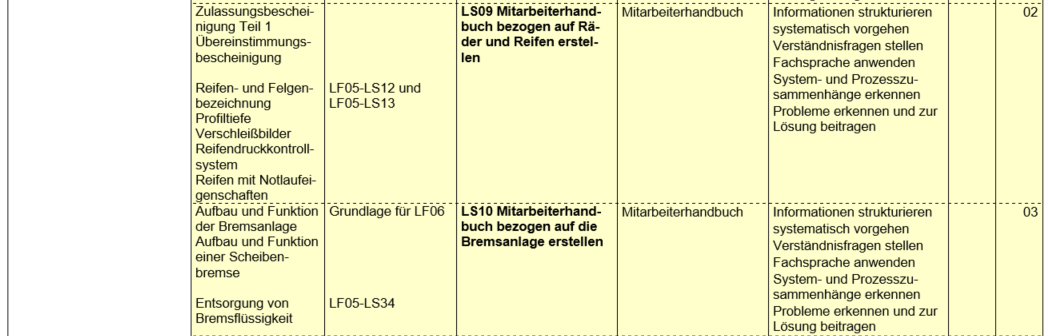 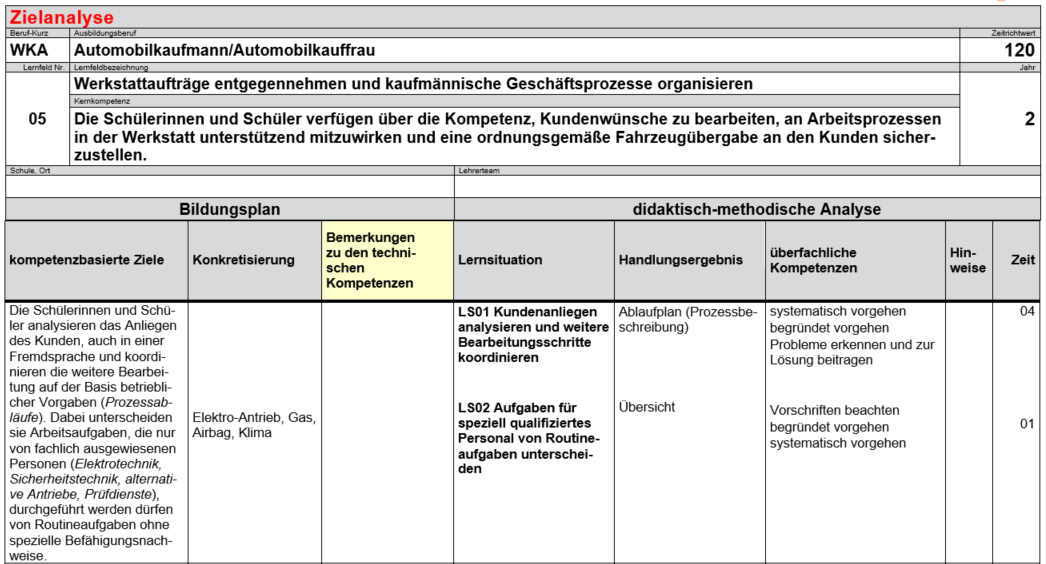 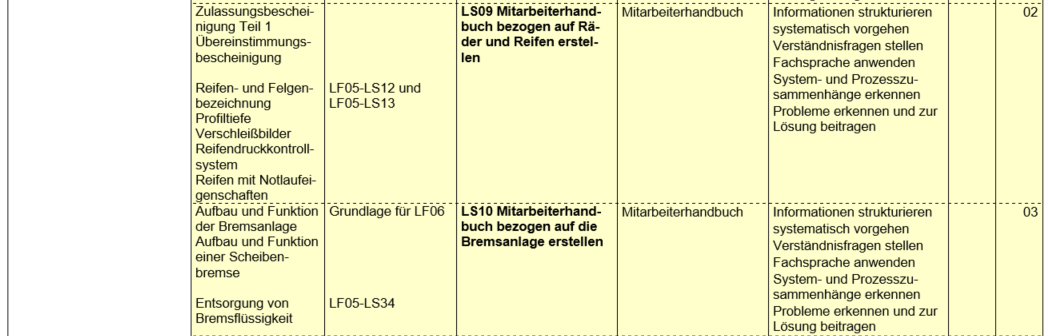 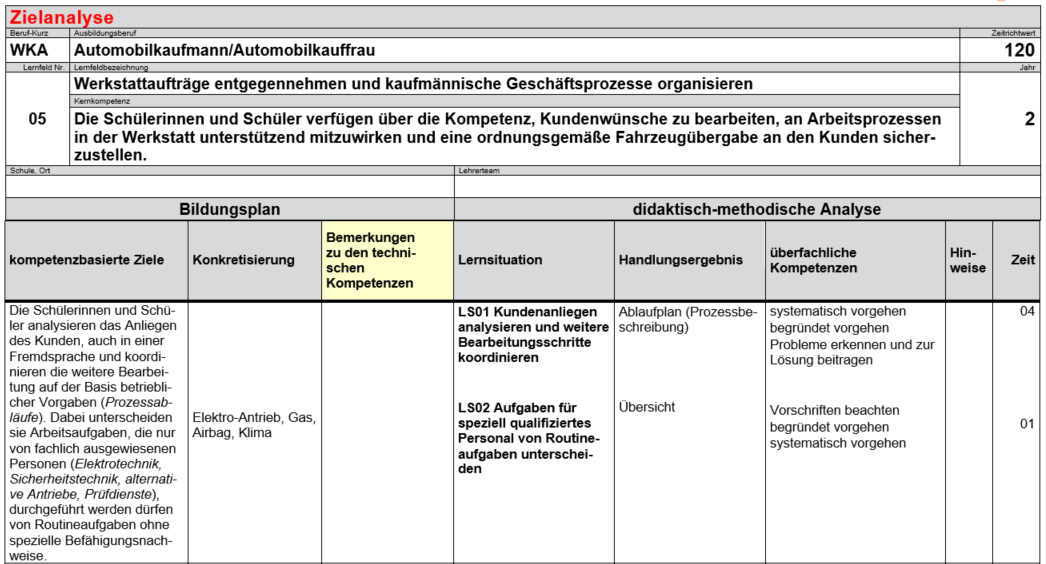 Phasen der vollständigen Handlung WKA-LF05-LS10Mitarbeiterhandbuch bezogen auf die Bremsanlage erstellenMitarbeiterhandbuchMitarbeiterhandbuch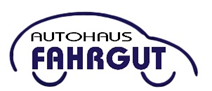 Name Erstellerin/Ersteller:Datum:Thema:BremsanlageAufgaben der BremsanlageAufgaben der BremsanlageAufgaben der BremsanlageAufgaben der BremsanlageFahrzeug abbremsen (verzögern)Abbremsen bis zum Stillstand Gegen Wegrollen sichernFahrzeug abbremsen (verzögern)Abbremsen bis zum Stillstand Gegen Wegrollen sichernFahrzeug abbremsen (verzögern)Abbremsen bis zum Stillstand Gegen Wegrollen sichernFahrzeug abbremsen (verzögern)Abbremsen bis zum Stillstand Gegen Wegrollen sichernBedeutung der Bremsbelagverschleißanzeige Bedeutung der Bremsbelagverschleißanzeige Bedeutung der Bremsbelagverschleißanzeige Bedeutung der Bremsbelagverschleißanzeige Das Verschleißmaß eines Bremsbelages ist erreicht. Bremsbeläge müssen ersetzt werden.Die Kontrollanzeige weist darauf hin, dass die Bremsbeläge nur noch eine geringe Restdicke haben. Ein zeitnaher Bremsbelagwechsel ist nötig, das Fahrzeug kann aber noch weiter gefahren werden. Das Verschleißmaß eines Bremsbelages ist erreicht. Bremsbeläge müssen ersetzt werden.Die Kontrollanzeige weist darauf hin, dass die Bremsbeläge nur noch eine geringe Restdicke haben. Ein zeitnaher Bremsbelagwechsel ist nötig, das Fahrzeug kann aber noch weiter gefahren werden. Das Verschleißmaß eines Bremsbelages ist erreicht. Bremsbeläge müssen ersetzt werden.Die Kontrollanzeige weist darauf hin, dass die Bremsbeläge nur noch eine geringe Restdicke haben. Ein zeitnaher Bremsbelagwechsel ist nötig, das Fahrzeug kann aber noch weiter gefahren werden. Das Verschleißmaß eines Bremsbelages ist erreicht. Bremsbeläge müssen ersetzt werden.Die Kontrollanzeige weist darauf hin, dass die Bremsbeläge nur noch eine geringe Restdicke haben. Ein zeitnaher Bremsbelagwechsel ist nötig, das Fahrzeug kann aber noch weiter gefahren werden. Aufbau Bremsanlage (mit Skizze) Aufbau Bremsanlage (mit Skizze) Aufbau Bremsanlage (mit Skizze) Aufbau Bremsanlage (mit Skizze) Individuelle Lösung/Abbildung beispielhaft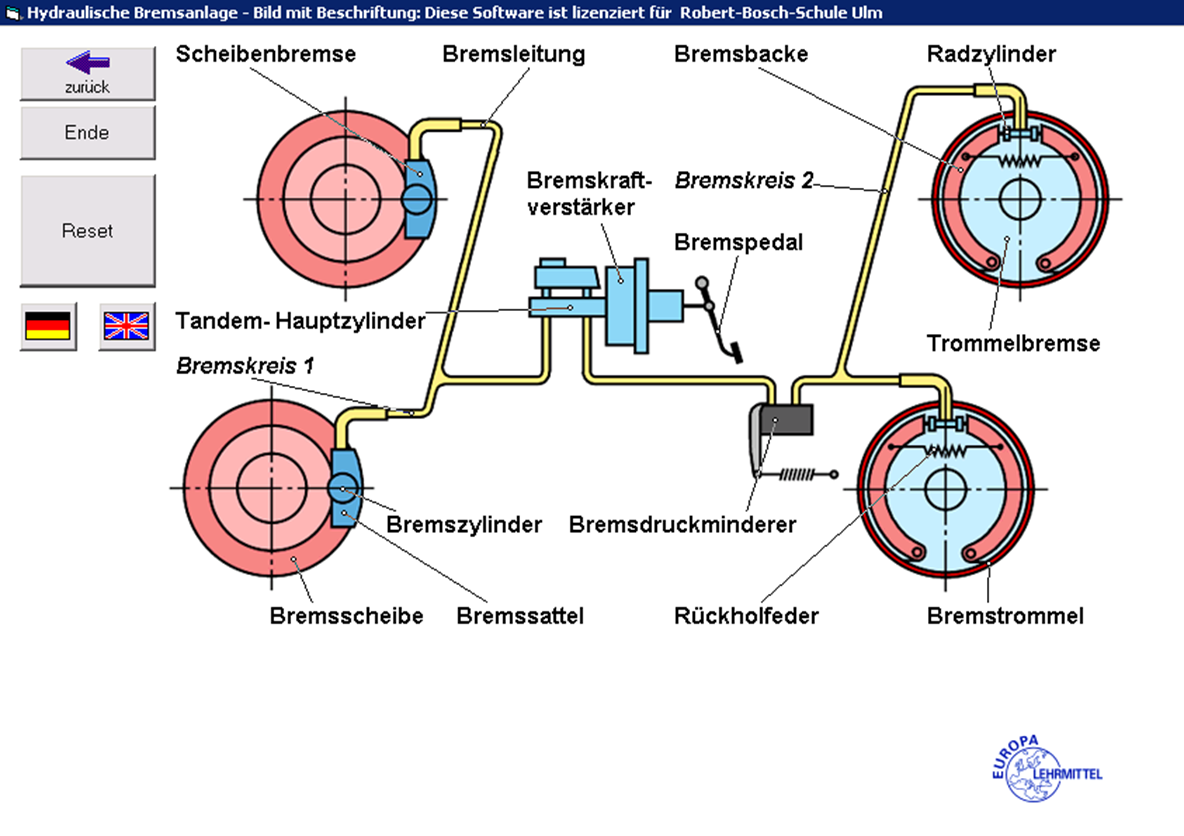 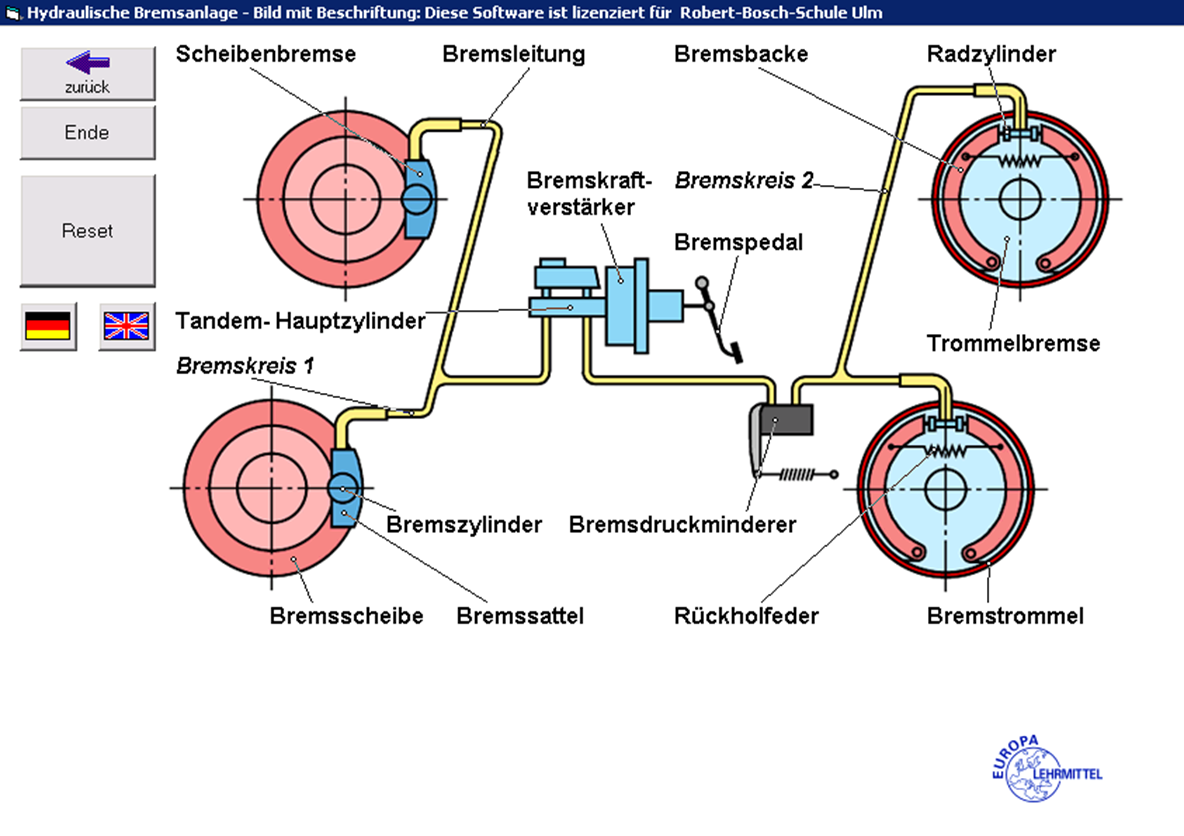 Abbildung 1: Hydraulische Bremsanlage Quelle: Fachkunde Kraftfahrzeugtechnik, Verlag Europa-Lehrmittel 30. Auflage, S. 531, Bild 2Individuelle Lösung/Abbildung beispielhaftAbbildung 1: Hydraulische Bremsanlage Quelle: Fachkunde Kraftfahrzeugtechnik, Verlag Europa-Lehrmittel 30. Auflage, S. 531, Bild 2Individuelle Lösung/Abbildung beispielhaftAbbildung 1: Hydraulische Bremsanlage Quelle: Fachkunde Kraftfahrzeugtechnik, Verlag Europa-Lehrmittel 30. Auflage, S. 531, Bild 2Individuelle Lösung/Abbildung beispielhaftAbbildung 1: Hydraulische Bremsanlage Quelle: Fachkunde Kraftfahrzeugtechnik, Verlag Europa-Lehrmittel 30. Auflage, S. 531, Bild 2Funktion der BauteileFunktion der BauteileFunktion der BauteileFunktion der BauteileBauteile einer ScheibenbremseBauteile einer ScheibenbremseBauteile einer ScheibenbremseBauteile einer ScheibenbremseIndividuelle Lösung/Abbildung beispielhaftAbbildung 2: Faustsattel Scheibenbremse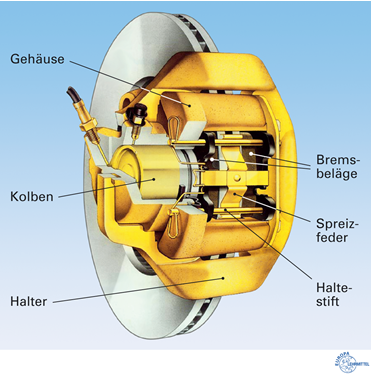 Quelle: Fachkunde Kraftfahrzeugtechnik, 30. Auflage Verlag Europa-Lehrmittel, S. 538, Bild 1Individuelle Lösung/Abbildung beispielhaftAbbildung 2: Faustsattel ScheibenbremseQuelle: Fachkunde Kraftfahrzeugtechnik, 30. Auflage Verlag Europa-Lehrmittel, S. 538, Bild 1Individuelle Lösung/Abbildung beispielhaftAbbildung 2: Faustsattel ScheibenbremseQuelle: Fachkunde Kraftfahrzeugtechnik, 30. Auflage Verlag Europa-Lehrmittel, S. 538, Bild 1Individuelle Lösung/Abbildung beispielhaftAbbildung 2: Faustsattel ScheibenbremseQuelle: Fachkunde Kraftfahrzeugtechnik, 30. Auflage Verlag Europa-Lehrmittel, S. 538, Bild 1Beschreibung der Funktionsweise einer Scheibenbremse (mit Skizze)Beschreibung der Funktionsweise einer Scheibenbremse (mit Skizze)Beschreibung der Funktionsweise einer Scheibenbremse (mit Skizze)Beschreibung der Funktionsweise einer Scheibenbremse (mit Skizze)Durch den Druckaufbau beim Bremsen wird der innere Bremsbelag durch den Bremskolben an die Bremsscheibe gedrückt. Die Reaktionskraft zieht den Faustsattel nach innen und presst den äußeren Belag gegen die Bremsscheibe.Durch den Druckaufbau beim Bremsen wird der innere Bremsbelag durch den Bremskolben an die Bremsscheibe gedrückt. Die Reaktionskraft zieht den Faustsattel nach innen und presst den äußeren Belag gegen die Bremsscheibe.Durch den Druckaufbau beim Bremsen wird der innere Bremsbelag durch den Bremskolben an die Bremsscheibe gedrückt. Die Reaktionskraft zieht den Faustsattel nach innen und presst den äußeren Belag gegen die Bremsscheibe.Durch den Druckaufbau beim Bremsen wird der innere Bremsbelag durch den Bremskolben an die Bremsscheibe gedrückt. Die Reaktionskraft zieht den Faustsattel nach innen und presst den äußeren Belag gegen die Bremsscheibe.Verschleiß an der BremsanlageVerschleiß an der BremsanlageVerschleiß an der BremsanlageVerschleiß an der BremsanlageBremsbeläge und Bremsscheibe, evtl. Bremsleitungen (auf Alterung und Korrosion überprüfen)Bremsflüssigkeit unterliegt Alterung: Aufgrund der wasseranziehenden Eigenschaft soll die Bremsflüssigkeit unabhängig von der gefahrenen Kilometerleistung alle zwei Jahre gewechselt werden.Bremsbeläge und Bremsscheibe, evtl. Bremsleitungen (auf Alterung und Korrosion überprüfen)Bremsflüssigkeit unterliegt Alterung: Aufgrund der wasseranziehenden Eigenschaft soll die Bremsflüssigkeit unabhängig von der gefahrenen Kilometerleistung alle zwei Jahre gewechselt werden.Bremsbeläge und Bremsscheibe, evtl. Bremsleitungen (auf Alterung und Korrosion überprüfen)Bremsflüssigkeit unterliegt Alterung: Aufgrund der wasseranziehenden Eigenschaft soll die Bremsflüssigkeit unabhängig von der gefahrenen Kilometerleistung alle zwei Jahre gewechselt werden.Bremsbeläge und Bremsscheibe, evtl. Bremsleitungen (auf Alterung und Korrosion überprüfen)Bremsflüssigkeit unterliegt Alterung: Aufgrund der wasseranziehenden Eigenschaft soll die Bremsflüssigkeit unabhängig von der gefahrenen Kilometerleistung alle zwei Jahre gewechselt werden.UrsachenUrsachenUrsachenUrsachenNormaler Verschleiß ist einsatzbedingt.Einseitiger Belagverschleiß: Faustsattel schwergängig durch Verschmutzung oder Korrosion (Bremskolben bzw. Führungsbolzen).Die Bremsbeläge werden dadurch nicht gleichmäßig angelegt.Normaler Verschleiß ist einsatzbedingt.Einseitiger Belagverschleiß: Faustsattel schwergängig durch Verschmutzung oder Korrosion (Bremskolben bzw. Führungsbolzen).Die Bremsbeläge werden dadurch nicht gleichmäßig angelegt.Normaler Verschleiß ist einsatzbedingt.Einseitiger Belagverschleiß: Faustsattel schwergängig durch Verschmutzung oder Korrosion (Bremskolben bzw. Führungsbolzen).Die Bremsbeläge werden dadurch nicht gleichmäßig angelegt.Normaler Verschleiß ist einsatzbedingt.Einseitiger Belagverschleiß: Faustsattel schwergängig durch Verschmutzung oder Korrosion (Bremskolben bzw. Führungsbolzen).Die Bremsbeläge werden dadurch nicht gleichmäßig angelegt.Reparaturumfang/weitere ArbeitsschritteReparaturumfang/weitere ArbeitsschritteReparaturumfang/weitere ArbeitsschritteReparaturumfang/weitere ArbeitsschritteEs müssen alle Beläge der Vorderachse getauscht werden, prinzipiell wird immer achsweise repariert.Die Leichtgängigkeit des Sattels muss durch Reinigen des Sattels hergestellt werden. (Scheibendicke, Seitenschlag, Dickentoleranz, Schadensbilder).Kontrolle Bremsflüssigkeit (Füllstand und Wassergehalt), evtl. ergänzen bzw. austauschen Bremsenfunktionstest (Bremsenprüfstand)Es müssen alle Beläge der Vorderachse getauscht werden, prinzipiell wird immer achsweise repariert.Die Leichtgängigkeit des Sattels muss durch Reinigen des Sattels hergestellt werden. (Scheibendicke, Seitenschlag, Dickentoleranz, Schadensbilder).Kontrolle Bremsflüssigkeit (Füllstand und Wassergehalt), evtl. ergänzen bzw. austauschen Bremsenfunktionstest (Bremsenprüfstand)Es müssen alle Beläge der Vorderachse getauscht werden, prinzipiell wird immer achsweise repariert.Die Leichtgängigkeit des Sattels muss durch Reinigen des Sattels hergestellt werden. (Scheibendicke, Seitenschlag, Dickentoleranz, Schadensbilder).Kontrolle Bremsflüssigkeit (Füllstand und Wassergehalt), evtl. ergänzen bzw. austauschen Bremsenfunktionstest (Bremsenprüfstand)Es müssen alle Beläge der Vorderachse getauscht werden, prinzipiell wird immer achsweise repariert.Die Leichtgängigkeit des Sattels muss durch Reinigen des Sattels hergestellt werden. (Scheibendicke, Seitenschlag, Dickentoleranz, Schadensbilder).Kontrolle Bremsflüssigkeit (Füllstand und Wassergehalt), evtl. ergänzen bzw. austauschen Bremsenfunktionstest (Bremsenprüfstand)Zusammenwirken mit anderen SystemenZusammenwirken mit anderen SystemenZusammenwirken mit anderen SystemenZusammenwirken mit anderen SystemenEs kann beim Bremsvorgang zum „Flattern“ des Lenkrades kommen.Es kann beim Bremsvorgang zum „Flattern“ des Lenkrades kommen.Es kann beim Bremsvorgang zum „Flattern“ des Lenkrades kommen.Es kann beim Bremsvorgang zum „Flattern“ des Lenkrades kommen.KundenempfehlungKundenempfehlungKundenempfehlungKundenempfehlungNeue Bremsbeläge müssen erst eingebremst werden und sich der Scheibe anpassen. Dabei ist wichtig, dass in den ersten 200 bis 300 Kilometern keine Überbeanspruchung der Bremsbeläge auftritt. Dies bedeutet moderates Bremsen durch vorausschauende Fahrweise sowie keine Vollbremsungen. Neue Bremsbeläge müssen erst eingebremst werden und sich der Scheibe anpassen. Dabei ist wichtig, dass in den ersten 200 bis 300 Kilometern keine Überbeanspruchung der Bremsbeläge auftritt. Dies bedeutet moderates Bremsen durch vorausschauende Fahrweise sowie keine Vollbremsungen. Neue Bremsbeläge müssen erst eingebremst werden und sich der Scheibe anpassen. Dabei ist wichtig, dass in den ersten 200 bis 300 Kilometern keine Überbeanspruchung der Bremsbeläge auftritt. Dies bedeutet moderates Bremsen durch vorausschauende Fahrweise sowie keine Vollbremsungen. Neue Bremsbeläge müssen erst eingebremst werden und sich der Scheibe anpassen. Dabei ist wichtig, dass in den ersten 200 bis 300 Kilometern keine Überbeanspruchung der Bremsbeläge auftritt. Dies bedeutet moderates Bremsen durch vorausschauende Fahrweise sowie keine Vollbremsungen. Weitere für mich wichtige Informationen/SonstigesWeitere für mich wichtige Informationen/SonstigesWeitere für mich wichtige Informationen/SonstigesWeitere für mich wichtige Informationen/SonstigesEntsorgungshinweise für BremsflüssigkeitMischbarkeit von Bremsflüssigkeiten mit unterschiedlicher DOT-Norm nur nach Herstellerangaben (United States Department of Transportation (DOT))Vorgeschriebene DOT-Norm kann aus Bedienungsanleitung bzw. der Beschriftung des Bremsflüssigkeits-behälters entnommen werden.Die wasseranziehende Eigenschaft der Bremsflüssigkeit führt dazu, dass der Siedepunkt (Nasssiedepunkt) sinkt. Dies führt bei Erhitzung der Bremsflüssigkeit während eines Bremsvorgangs zur Dampfblasenbildung und kann einen Ausfall der Bremsanlage bedeuten.Entsorgungshinweise für BremsflüssigkeitMischbarkeit von Bremsflüssigkeiten mit unterschiedlicher DOT-Norm nur nach Herstellerangaben (United States Department of Transportation (DOT))Vorgeschriebene DOT-Norm kann aus Bedienungsanleitung bzw. der Beschriftung des Bremsflüssigkeits-behälters entnommen werden.Die wasseranziehende Eigenschaft der Bremsflüssigkeit führt dazu, dass der Siedepunkt (Nasssiedepunkt) sinkt. Dies führt bei Erhitzung der Bremsflüssigkeit während eines Bremsvorgangs zur Dampfblasenbildung und kann einen Ausfall der Bremsanlage bedeuten.Entsorgungshinweise für BremsflüssigkeitMischbarkeit von Bremsflüssigkeiten mit unterschiedlicher DOT-Norm nur nach Herstellerangaben (United States Department of Transportation (DOT))Vorgeschriebene DOT-Norm kann aus Bedienungsanleitung bzw. der Beschriftung des Bremsflüssigkeits-behälters entnommen werden.Die wasseranziehende Eigenschaft der Bremsflüssigkeit führt dazu, dass der Siedepunkt (Nasssiedepunkt) sinkt. Dies führt bei Erhitzung der Bremsflüssigkeit während eines Bremsvorgangs zur Dampfblasenbildung und kann einen Ausfall der Bremsanlage bedeuten.Entsorgungshinweise für BremsflüssigkeitMischbarkeit von Bremsflüssigkeiten mit unterschiedlicher DOT-Norm nur nach Herstellerangaben (United States Department of Transportation (DOT))Vorgeschriebene DOT-Norm kann aus Bedienungsanleitung bzw. der Beschriftung des Bremsflüssigkeits-behälters entnommen werden.Die wasseranziehende Eigenschaft der Bremsflüssigkeit führt dazu, dass der Siedepunkt (Nasssiedepunkt) sinkt. Dies führt bei Erhitzung der Bremsflüssigkeit während eines Bremsvorgangs zur Dampfblasenbildung und kann einen Ausfall der Bremsanlage bedeuten.MitarbeiterhandbuchMitarbeiterhandbuchName Ersteller/Erstellerin:Datum:Thema:Aufgaben der BremsanlageAufgaben der BremsanlageAufgaben der BremsanlageBedeutung der Bremsbelagverschleißanzeige Bedeutung der Bremsbelagverschleißanzeige Bedeutung der Bremsbelagverschleißanzeige Aufbau Bremsanlage (mit Skizze) Aufbau Bremsanlage (mit Skizze) Aufbau Bremsanlage (mit Skizze) Funktion der BauteileBauteile einer ScheibenbremseBeschreibung der Funktionsweise einer Scheibenbremse (mit Skizze)Verschleiß an der BremsanlageUrsachenReparaturumfang/weitere ArbeitsschritteZusammenwirken mit anderen SystemenKundenempfehlungWeitere für mich wichtige Informationen/SonstigesHandlungsphaseHinweise zur UmsetzungInformierenDie Schülerinnen und Schüler erfassen und analysieren die Aufgabenstellung: Erstellung eines Eintrages in das Mitarbeiterhandbuch zum Thema „Bremsanlage“ mithilfe vorstrukturierter Seiten.PlanenStrukturierte Vorgehensweise bei der Auswertung der verschiedenen Informationsquellen zur BremsanlagePlanung der Inhalte für das zu erstellende Mitarbeiterhandbuch EntscheidenDie Schülerinnen und Schüler informieren sich im Rahmen einer Gruppenarbeit über die fachlichen Inhalte zum Themengebiet „Bremsanlage“ aus den zur Verfügung gestellten Lernmaterialien. Sie legen die Eintragungen für das Mitarbeiterhandbuch fest.AusführenDie Schülerinnen und Schüler entwerfen den Eintrag für das Mitarbeiterhandbuch und stellen das Ergebnis ihren Mitschülerinnen und Mitschülern vor. KontrollierenIm Plenum beurteilen sie die Präsentation des Lösungsansatzes für das Mitarbeiterhandbuch. Sie prüfen, ob für das geplante Kundengespräch alle relevanten Informationen vorliegen oder ob noch Fragen offen sind. Ggf. werden fehlende Inhalte ergänzt.BewertenBei der Bewertung der Seiten für das Mitarbeiterhandbuch wird geprüft, warum einzelne Ergebnisse besser waren. Es werden Verbesserungsmöglichkeiten im Arbeitsverlauf und im Ergebnis identifiziert.